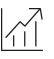 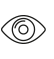 Tests réalisés	Serrures et ferrures de bâtiment – Ferrures pour portes coulissantes et pliantes selon EN 1527 / 2013Durée de la fonctionnalité : catégorie 6 (catégorie la plus élevée = 100’000 cycles)Ferrures de meuble – Résistance et solidité des ferrures pour portes coulissantes et volets roulants selon EN 15706 / 2009Garantie	Hawa garantit le bon fonctionnement des produits livrés par ses soins et la durabilité de tous les composants, à l’exception des pièces d’usure, pour une période de 2 ans à compter du transfert du risque.Version du produit	Hawa Junior 40 GP Pocket composé d'un rail de roulement (épaisseur de la paroi en aluminium 2,0 mm), chariots à palier, butée, butée à ressort ou amortisseur SoftMove 40, Suspension du verre avec fixation par points, guidage au sol sans jeu.En option :(	) Set pour montage et démontage du rail(	) Cache à clipser du profil de montage, pour cacher le linteau(	) Amortisseur SoftMove 40(	) Profil de jointure murale(	) butée à ressortInterfaces	Panneau de porteUsinage du verre pour supports de verreFixation pour paroi en verre solidaire avec fixation par pointsKit de montageLe profil de logement est posé pendant l’installation du système à galandageStructure à galandageLa structure à galandage doit être réalisée sur place